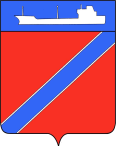 ПОСТАНОВЛЕНИЕАДМИНИСТРАЦИЯ ТУАПСИНСКОГО ГОРОДСКОГО ПОСЕЛЕНИЯТУАПСИНСКОГО РАЙОНА  от __03.06.2019__                                                                   № _649__г. ТуапсеО предоставлении Павлову И.А. разрешения на отклонение от предельных параметров разрешенного строительства на земельном участке с кадастровым номером: 23:51:0102006:6405, расположенном по адресу: Краснодарский край, г.Туапсе, ул. Богдана Хмельницкого, участок 8 	В соответствии с Градостроительным кодексом Российской Федерации, Федеральным законом от 6 октября 2003 года № 131-ФЗ «Об общих принципах организации местного самоуправления в Российской Федерации», Правилами землепользования и застройки Туапсинского городского поселения Туапсинского района, утвержденными решением Совета Туапсинского городского поселения от 24 сентября 2015 года № 43.2, учитывая заключение о результатах публичных слушаний от 29 апреля 2019 года,    п о с т а н о в л я ю: 	1. Предоставить Павлову Игорю Анатольевичу разрешение на отклонение от предельных параметров разрешенного строительства на земельном участке площадью 536 кв.м, расположенном по адресу: Краснодарский край, г.Туапсе, ул. Богдана Хмельницкого, участок 8, с кадастровым номером: 23:51:0102006:6405 и объектов капитального строительства, путем установления следующих параметров: отступ строений от границ земельного участка: от т.8 до т.13 – от границ участка до зоны застройки – 0,5 метров.	2.  Отделу имущественных и земельных отношений (Винтер):	1) опубликовать настоящее постановление в газете «Черноморье сегодня»;	2) разместить настоящее постановление на официальном сайте администрации Туапсинского городского поселения Туапсинского района в информационно - телекоммуникационной сети «Интернет».3. Контроль за выполнением настоящего постановления возложить на заместителя главы администрации Туапсинского городского поселения Туапсинского района  М.В. Кривопалова.	4. Постановление вступает в силу со дня его подписания.  Глава Туапсинскогогородского поселенияТуапсинского района					   		            В.К. Зверев 